CSX461	Wireless Networks	                                                 L-T-P-Cr: 3-0-0-3Pre-requisites: Fundamentals of Computer NetworksObjectives/Overview:To study the evolving wireless technologies and standards.To understand the architectures of various access technologies.To understand various protocols and services provided by next generation networks.Course Outcomes:At the end of the course, a student should have:UNIT I: 	Lectures: 8Introduction to Wireless Networking, Overview of 802.11 Networks, 802.11 MAC Fundamentals, 802.11 Framing in detail.										   UNIT II: 	Lectures: 12Introduction to WEP, User authentication with 802.1x, 802.11i: Robust Security Networks, TKIP, and CCMP, Management operations, Contention free service with PCF.  						  UNIT III: 									             Lectures: 12Physical layer, The Frequency-Hopping (FH) PHY, The Direct Sequence PHYs: DSSS and HR/DSSS (802.11b), 802.11a and 802.11j: 5-GHz OFDM PHY, 802.11g: The Extended-Rate PHY (ERP), A Peek Ahead at 802.11n: MIMO-OFDM, 802.11 Hardware, Using 802.11 on Windows, Macintosh, Linux, Using 802.11 Access Points, Logical Wireless Network Architecture. 							UNIT IV: 		   Lectures: 10Security Architecture, Site Planning and Project Management, 802.11 Network Analysis, 802.11 Performance Tuning.Text/ Reference Books: Wireless Communication Networks and Systems, by Cory Beard and William StallingsFundamentals of Wireless Communication [T & V], by David Tse and Pramod Viswanath (available online).Computer Networks: A Systems Approach, third edition, by Larry Peterson and Bruce Davie. Computer Networking: A Top-Down Approach Featuring the Internet, 3rd edition, by James F. Kurose and Keith W. Ross.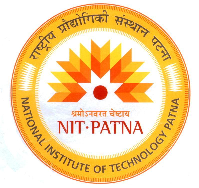 DEPARTMENT OF COMPUTER SCIENCE & ENGINEERINGNATIONAL INSTITUTE OF TECHNOLOGY PATNA Ashok Raj Path, PATNA 800 005 (Bihar), India     Phone No.: 0612 – 2372715, 2370419, 2370843, 2371929, 2371930, 2371715 Fax – 0612- 2670631 Website: www.nitp.ac.inSl. No.OutcomeMapping to POsLearning latest wireless technologies and trends in the communication field.PO1, PO5Understanding the transmission of voice and data through various networks.PO1, PO3